CLINICA da FAMÍLIAOs CasaisComo Ter um Lar Bem-SucedidoParte 1(Versão 1)Construindo um ALICERCE Bem FirmeNOSSO ALVO:  UM LAR BEM SUCEDIDOO que NÃO é um lar bem-sucedido?Não é riquezas, fama ou divertimento. Não é “sucesso” sem Deus.Não é “sucesso” sem a harmonia com seu cônjuge.Não é “sucesso” sem os filhos servindo Deus. O que necessita para ter um lar bem-sucedido?  Envolve TRÊS relacionamentos fortes.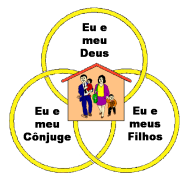 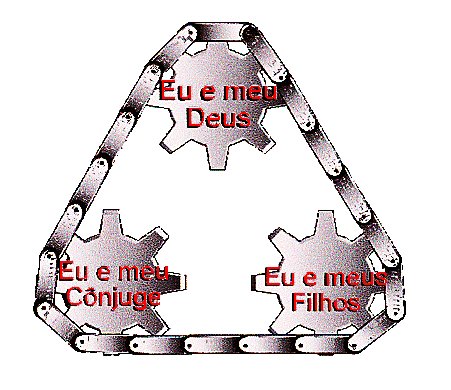 Bom relacionamento com DEUS. Bom relacionamento com seu CÔNJUGE. Bom relacionamento com seus FILHOS.Estes três relacionamentos devem trabalhar em harmonia!NÃO PRECISA SER PERFEITO PARA SER MARAVILHOSOO que é o propósito de lar bem-sucedido?Criar os filhos para servir a Deus. Mostrar por exemplo aos filhos como ter um lar bem-sucedido.Exaltar Deus mostrando que qualquer pessoa pode ter um lar bem-sucedido.ALICERCE PARA TER UM LAR BEM SUCEDIDOPara ter um lar bem-sucedido, precisamos ter um alicerce firme. Esté alicerce deve ser feito de pelo menos cinco coisas.ALICERCE: Deus em primeiro lugar, pois ele tem que fazer a obra!DESEJO FORTE: Desejar ra ser transformado, mudado pelo Espírito Santo conforme a Palavra de Deus.PRIORIDADES CERTOS: Deus primeiro e depois a sua família.ELEMENTOS ESSENCIAIS: Submissão e amor.ATITUDES POSITIVOS: Coração puro, sem ira, magua, médo, etc.COMPROMISSO: Pronto para sacrificar.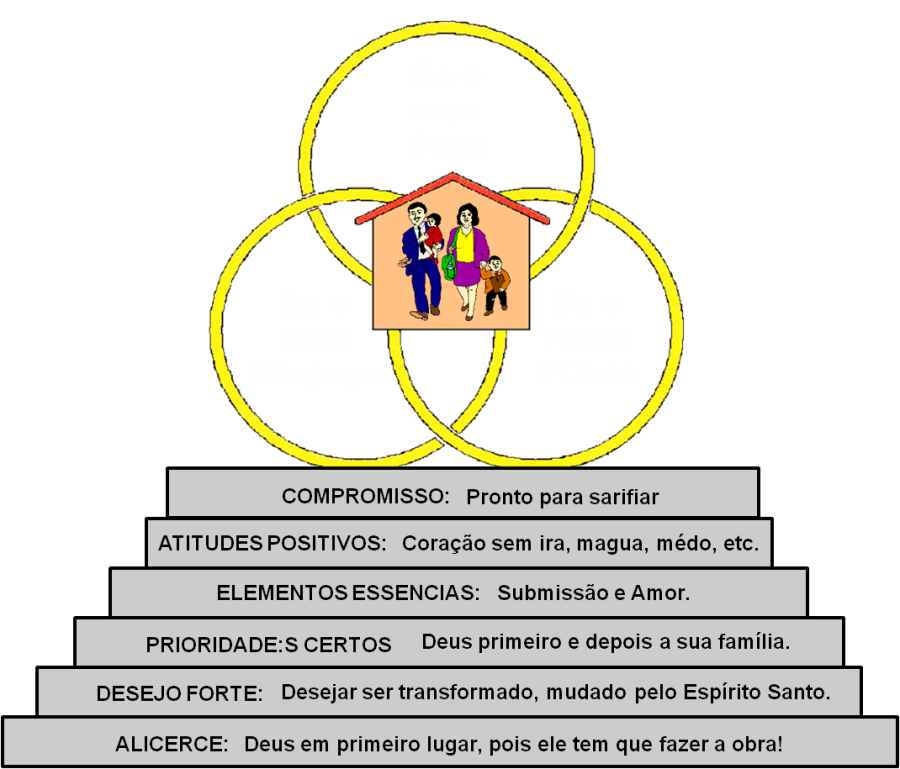 1.  ALICERCE: Deus em primeiro lugar, pois ele tem que fazer a obra!Salmo 1271 Se o SENHOR não edificar a casa, em vão trabalham os que a edificam; se o SENHOR não guardar a cidade, em vão vigia a sentinela.2  Inútil vos será levantar de madrugada, repousar tarde, comer o pão de dores, pois assim dá ele aos seus amados o sono.3  Eis que os filhos são herança do SENHOR, e o fruto do ventre o seu galardão.4  Como flechas na mão de um homem poderoso, assim são os filhos da mocidade.5  Bem-aventurado o homem que enche deles a sua aljava; não serão confundidos, mas falarão com os seus inimigos à porta. Sal. 127:1-2 – Deus tem que fazer a obra“Se o Senhor não edificar a casa, em vão trabalha os que a edificam; se o Senhor não guardar a cidade, em vão vigia a sentinela. Inútil vos será levantar de madrugada, repousar tarde, comer o pão de dores, pois assim dá ele aos seus amados o sono.”Tem que ser o Senhor, ou tudo será em vão.Nosso esforço sem o Senhor será em vão.É igual ao ensinamento principal de Eclesiastes: Debaixo do sol, tudo é vaidade.Sal. 127:3-5 – Crianças são uma benção“Eis que os filhos são herança do SENHOR, e o fruto do ventre o seu galardão.  Como flechas na mão de um homem poderoso, assim são os filhos da mocidade.  Bem-aventurado o homem que enche deles a sua aljava; não serão confundidos, mas falarão com os seus inimigos à porta.”Quando as crianças não são uma benção, o problema está conosco.“Porque eu sei que em mim, isto é, na minha carne, não habita bem algum; e com efeito o querer está em mim, mas não consigo realizar o bem.  Porque não faço o bem que quero, mas o mal que não quero esse faço.”    Rom. 7:18-19  (Veja trecho inteiro – Rom. 7:14-25)Dentro de nós não há nada boa.É Jesus que nos dá a habilidade de servir a lei de Deus.“Portanto, os que estão na carne não podem agradar a Deus.”    Rom. 8:8Em meu esforço, eu não posso agradar a Deus.Quando estou agradando Deus, Ele vai me dar a graça e misericórdia que eu necessito para criar meus filhos como Ele deseja.“Porque Deus é o que opera em vós tanto o querer como o efetuar, segundo a sua boa vontade.”    Filip. 2:13Deus operando em nós, nos dá o desejo, sabedoria e poder de fazer a sua vontade.Eu necessito isso para ter sucesso com meus filhos, ou vou falhar.“Posso todas as coisas em Cristo que me fortalece.”    Filip. 4:13Não está dizendo: “Posso todas as coisas”, pois não tem dentro de minha aquilo que necessita para tentar fazer tudo no meu poder.Não está dizendo: “Posso todas as coisas em Cristo”.  Só porque estou salvo ou porque deixo Cristo fazer tudo, não é uma garantia de sucesso.Está dizendo: “Que me fortalece”.  Eu tenho a responsabilidade de deixar o poder de Deus me capacitar. “Com a sabedoria se edifica a casa, e com o entendimento ela se estabelece; E pelo conhecimento se encherão as câmaras com todos os bens preciosos e agradáveis.”    Prov. 24:3-4Eu preciso muito mais do que experiência, um livro ou um sermão pode me dar!  Eu necessito ser capacitado por Deus.Sabedoria: Habilidade de realizar a vontade de Deus pelos meios de Deus. (Ver o mundo do ponto de vista de Deus.)Entendimento: Conhecer pessoalmente a Deus (suas maneiras, caminhos, etc.), não somente fatos acerca dEle.Conhecimento: Habilidade de reagir às circunstâncias da vida do ponto de vista de Deus.“Mas, buscai primeiro o reino de Deus, e a sua justiça, e todas estas coisas vos serão acrescentadas”.     Mat. 6:33A coisa principal é fazer a Sua vontade, e confiar que Ele fará sua parte.2.  DESEJO FORTE: Desejar ser transformado, mudado pelo Espirito Santo, conforme a Palavra de Deus“Rogo-vos, pois, irmãos, pela compaixão de Deus, que apresenteis os vossos corpos em sacrifício vivo, santo e agradável a Deus, que é o vosso culto racional.  E não sede conformados com este mundo, mas sede transformados pela renovação do vosso entendimento, para que experimenteis qual seja a boa, agradável, e perfeita vontade de Deus.”  Rom. 12:1-2Tem que ser pessoal, não um desejo para a outra pessoa.Pronto para aprender da Bíblia.Pronto para submetir sua vontade a vontade de Deus.